SONACA MONTREAL13075 BraultMirabel, Québec J7J 0W2 (450) 434-6114, À L’ATTENTION DE/TO THE ATTENTION OF: SM-Acheteurs@sonacamontreal.comORGANISATION/ORGANIZATIONNom de la compagnie/Company’s name: ___________________________________________________Adresse municipale/Street address: _______________________________________________________Adresse postale/Postal address:__________________________________________________________Ville/City: ____________________________________	Province ou/or État/State: __________________Pays/Country: ________________________________	Code Postal/Postal Code: __________________Téléphone/Telephone: _________________________	Télécopieur/Fax: _________________________Adresse Courriel /Email address: _________________________________________________________Site Web/Website: _____________________________________________________________________Type d'entreprise/Type of business: _______________________________________________________Représentant du manufacturier/Manufacturer’s representative: 		.Manufacturier/Manufacturer: Usine d'assemblage/Assembly shop: 	Distributeur/Distributor: 		Service: Statut/Status:De propriété/Proprietorship: 	Association/Partnership: 	Corporation: À quelle date votre organisation a-t-elle été fondée (mois/année) 
What date was your organization established (month-year)?   _________/_________PERSONNELPostes clés (si le titre ne correspond pas, S.V.P. indiquez le titre exact)
Key positions (if the title does not correspond, PLEASE indicate the correct title):Président ou D.G./President or G.M.:______________________________________________________Directeur de la qualité/Quality Manager: ___________________________________________________Directeur de l’ingénierie/Engineering Manager: ______________________________________________Directeur de production/Production Manager: _______________________________________________Directeur des ventes/Sales Manager : ______________________________________________________Responsable de comptes recevables/Account receivable Manager : ______________________________Responsable des bons de commande/Purchase Order Manager : ________________________________Nombre total d’employés/Total Number of Employees:Production: _________ Ingénierie/Engineering: _________ Quality: _________ Administration: ________PRODUIT(S)/PRODUCT(S) & SERVICE(S)Joignez une brochure de vos produit(s)/service(s), ou votre site web, ou énumérez le ou les principaux produit(s) ou service(s) vendus, assemblés ou distribués par votre compagnie. 
Attach a brochure of your product(s)/service(s), or your website, or list the principal product(s) or service(s) offered by your company:Produit(s) et service(s)/Product(s) & service(s) ou/or site Web/Website: ____________________________________________________________________________________________________________________________________________________________________________________________________________________________________________________________________________________________________________________________________________________________________________________________________________________________________Approbations et certifications externes / External approvals and certifications:Êtes-vous approuvé par nos clients/ Are you approved by our customers:	 Boeing			 Airbus	 Bombardier		 MECACHROME	 Embraer		 Triumph	 GKN			 MHI	 IAI			 SPIRIT	 Autre/Other: ______________________Quelle est la moyenne du nombre de réjections client par mois pour les douze derniers mois / 
What is the average customer rejections per month for the last twelve months : ____________________________________Pourcentage de livraison sans retard pour les douze derniers mois / On time delivery average in the last twelve months : _______________________Parmi vos produit(s)/service(s), y en a-t-il qui soient certifiés par des agences reconnues telles NADCAP, TRANSPORT CANADA, CGSB, etc.?
Are any of your product(s)/service(s) evaluated, tested, qualified or approved by any recognized agency such as NADCAP, TRANSPORT CANADA, CGSB, etc.?Oui/Yes: 					Non/No: 					N/A: Si oui, S.V.P. veuillez spécifier/If yes, please, specify:____________________________________________________________________________________________________________________________________________________________________________________________________________________________________________________________Rencontrez-vous la norme AS9102 Révision C pour les inspections de premier article, si applicable/ 
Do you meet the AS9102 revision C for first article inspections, if applicable? Oui/Yes: 	Non/No: Possédez-vous un Système de Gestion de la Qualité (ISO, AS9100, etc.)? /
Do you have a Quality Management System (ISO, AS9100, etc.)?		  Oui/Yes: 	Non/No: Si OUI, spécifiez quelle certification, joignez une copie de votre certification
If YES, specify which certification, attach a copy of your certificate:______________________________________________________________________________________________________________________________________________________________________Depuis combien de temps votre Système de Gestion de la Qualité est-t-il en place? 
How long has your Quality Management System been implemented? : ____________________ (ans/years).Votre Système de Gestion de la Qualité a-t-il déjà été audité et approuvé par l'un de vos clients ou par une Institution reconnue 
Has your Quality Management System ever been audited and approved by any of your customers or a recognized Institution?:Oui/Yes: 		Non/No: 		Si oui, par qui/If yes, by whom:________________Si vous n’avez pas de Système de Gestion de la Qualité certifié ou aucune des certifications demandés ci-dessus, veuillez remplir le questionnaire au Paragraphe 5. Sinon, veuillez remplir et signer la section ci-dessous.If you do not have a certified Quality Management System or any of the certifications requested above, please complete the questionnaire in Paragraph 5. Otherwise, complete and sign the section below.Questionnaire pour Système de Gestion de la Qualité non certifié/ Questionnaire for non-certified Quality Management SystemÊtes-vous en cours d’implantation d’un Système de Gestion de la Qualité? 
Are you currently in-process of implementing a Quality Management System?   Oui/Yes: 	 Non/No: Si OUI, indiquez quelle certification et la date prévue de certification.
If YES, indicate which certification from the above list (or others) and the expected date.__________________________________________________________________________________________________________________________________________________________________________________________________________________________________________________________________________________________________________________________________________________________________________________________________________________________________________________________________________________________________________________Veuillez répondre aux questions suivantes/Please, answer the following questions. 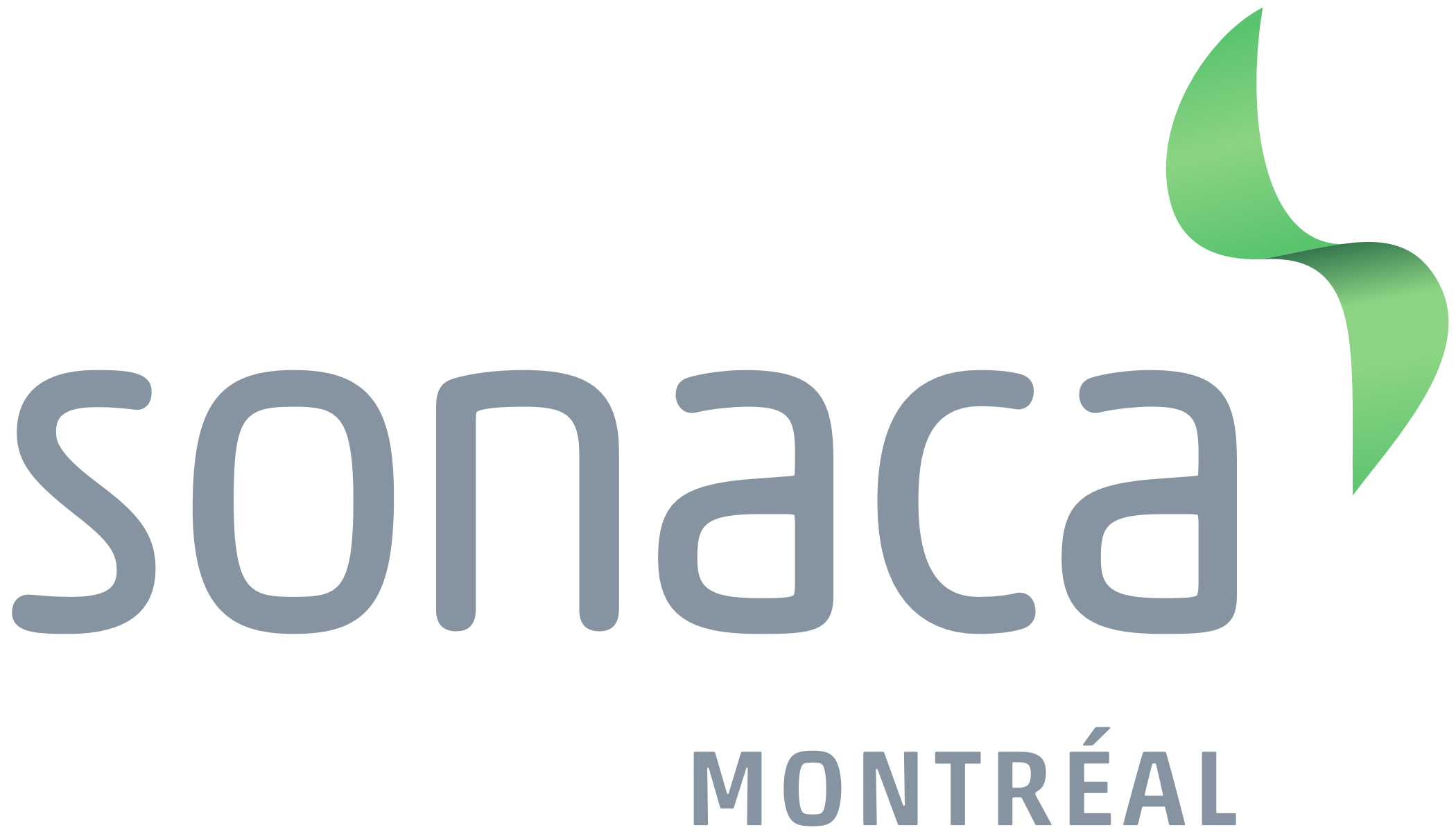 AS 9100Fournisseur/SupplierQUESTIONNAIRE complété par / QUESTIONNAIRE completed by:QUESTIONNAIRE complété par / QUESTIONNAIRE completed by:Nom/Name: ___________________________________Signature: _______________________________Titre/Title: _____________________________________Signature: _______________________________Date: ___________________________________Signature: _______________________________Adresse email /email address: _____________________________________________________________Adresse email /email address: _____________________________________________________________Nom en lettres moulées / Printed Name: ____________________________________________Titre / Title: 
__________________________________________Signature :_____________________________________________Date:_____________________________________Tous les fournisseurs qui ont besoin de sous-traiter des travaux à une source extérieure doivent d'abord obtenir le consentement écrit de Sonaca Montréal Inc.All Suppliers requiring the sub-contracting of work to an outside source must first obtain the written consent of Sonaca Montréal Inc.Tous les fournisseurs qui ont besoin de sous-traiter des travaux à une source extérieure doivent d'abord obtenir le consentement écrit de Sonaca Montréal Inc.All Suppliers requiring the sub-contracting of work to an outside source must first obtain the written consent of Sonaca Montréal Inc.A. CONTROLE QUALITÉ / QUALITY CONTROLA. CONTROLE QUALITÉ / QUALITY CONTROLA. CONTROLE QUALITÉ / QUALITY CONTROLA. CONTROLE QUALITÉ / QUALITY CONTROLOui/YesNon/NoN/AL'entreprise dispose-t-elle d'un manuel de Qualité?Does the Company have a Quality manual?Le manuel de Qualité est-il approuvé par la direction de l'entreprise ?Is the Quality manual approved by company management?Le manuel de Qualité fait-il l'objet d'une révision régulière pour s'assurer de son exactitude ?Is the Quality manual regularly reviewed for accuracy?Les nouveaux employés sont-ils inscrits à un programme de formation officiel ?Are new employees enrolled in a formal training program?Les dossiers de formation du personnel sont-ils conservés pendant au moins deux ans ?Are personnel training records kept for a minimum of 2 years?Les tampons d'inspection sont-ils utilisés et contrôlés ?Are inspection stamps used & controlled?Si vous avez répondu non à l'une des questions ci-dessus, veuillez expliquer :If you answered No to any of the above questions, please explain:Si vous avez répondu non à l'une des questions ci-dessus, veuillez expliquer :If you answered No to any of the above questions, please explain:Si vous avez répondu non à l'une des questions ci-dessus, veuillez expliquer :If you answered No to any of the above questions, please explain:Si vous avez répondu non à l'une des questions ci-dessus, veuillez expliquer :If you answered No to any of the above questions, please explain:B. CONTRÔLE DE RÉCEPTION / RECEIVING CONTROLB. CONTRÔLE DE RÉCEPTION / RECEIVING CONTROLB. CONTRÔLE DE RÉCEPTION / RECEIVING CONTROLB. CONTRÔLE DE RÉCEPTION / RECEIVING CONTROLOui/YesNon/NoN/AL'inspecteur chargé de la réception vérifie-t-il les commandes reçues par rapport aux spécifications de référence du bon de commande (P.O/R.O.)?Does the receiving inspector check incoming shipments for the purchase order (P.O/R.O.) reference specifications?Les dossiers d'inspection à la réception indiquent-ils l'acceptation ou le rejet du matériel reçu ?Do receiving inspection records indicate acceptance or rejection of incoming material?Le matériel entrant est-il identifié en fonction du P.O/R.O. applicable?Is the incoming material identified against the applicable P.O/R.O.?Les articles inspectés sont-ils correctement séparés du matériel en attente d'inspection ?Are the inspection items properly segregated from material awaiting inspection?Le matériel rejeté est-il adéquatement contrôlé et identifié ?Is the rejected material adequately controlled & identified?Si vous avez répondu non à l'une des questions ci-dessus, veuillez expliquer :If you answered No to any of the above questions, please explain:Si vous avez répondu non à l'une des questions ci-dessus, veuillez expliquer :If you answered No to any of the above questions, please explain:Si vous avez répondu non à l'une des questions ci-dessus, veuillez expliquer :If you answered No to any of the above questions, please explain:Si vous avez répondu non à l'une des questions ci-dessus, veuillez expliquer :If you answered No to any of the above questions, please explain:C. CONTRÔLE DE LA NON-CONFORMITÉ / CONTROL OF NON-CONFORMING MATERIALC. CONTRÔLE DE LA NON-CONFORMITÉ / CONTROL OF NON-CONFORMING MATERIALC. CONTRÔLE DE LA NON-CONFORMITÉ / CONTROL OF NON-CONFORMING MATERIALC. CONTRÔLE DE LA NON-CONFORMITÉ / CONTROL OF NON-CONFORMING MATERIALOui/YesNon/NoN/ADes procédures écrites sont-elles en vigueur pour contrôler les déviations des produits par rapport au P.O./R.O. ?Are written procedures in effect to control product deviations from P.O /R.O specifications?Utilisez-vous les rapports de non-conformité ?Are non-conforming reports used?Les rapports sur les produits non conformes sont-ils conservés dans des dossiers ?Are non-conforming material reports kept on file?Les produits non conformes sont-ils clairement identifiés ?Is non-conforming material clearly identified?Les aires de stockage des produits non conformes sont-elles adéquates pour la ségrégation et l'entreposage ?Are non-conforming materials holding areas adequate for the segregation & storage?Existe-t-il une procédure en place qui garantit que les rebuts ne peuvent pas être réutilisés ?Is there a procedure in place that ensures scrap parts cannot be re-used?Les informations pertinentes sur les rebuts ou les produits retravaillés sont-elles maintenues et disponibles pour examen ?Is the relevant scrap or rework data maintained & available for review?Si vous avez répondu non à l'une des questions ci-dessus, veuillez expliquer :If you answered No to any of the above questions, please explain:Si vous avez répondu non à l'une des questions ci-dessus, veuillez expliquer :If you answered No to any of the above questions, please explain:Si vous avez répondu non à l'une des questions ci-dessus, veuillez expliquer :If you answered No to any of the above questions, please explain:Si vous avez répondu non à l'une des questions ci-dessus, veuillez expliquer :If you answered No to any of the above questions, please explain:D. ENTREPOSAGE ET MANUTENTION DU MATÉRIEL / MATERIAL STORAGE & HANDLINGD. ENTREPOSAGE ET MANUTENTION DU MATÉRIEL / MATERIAL STORAGE & HANDLINGD. ENTREPOSAGE ET MANUTENTION DU MATÉRIEL / MATERIAL STORAGE & HANDLINGD. ENTREPOSAGE ET MANUTENTION DU MATÉRIEL / MATERIAL STORAGE & HANDLINGOui/YesNon/NoN/AL'accès au magasin et à la zone de stockage est-il contrôlé et limité ?Is access to store & storage area controlled and limited?Les matériaux sont-ils correctement manipulés, identifiés et entreposés pour prévenir les dommages et la contamination ?Are materials properly handled, identified & stored to prevent damage & contamination?Les articles à durée de conservation limitée sont-ils correctement identifiés et contrôlés ?Are shelf life limited items properly identified & controlled?Le matériel d'aviation et le matériel commercial sont-ils adéquatement identifiés et séparés ?Are aviation materials & commercial materials adequately identified & segregated?Si vous avez répondu non à l'une des questions ci-dessus, veuillez expliquer :If you answered No to any of the above questions, please explain:Si vous avez répondu non à l'une des questions ci-dessus, veuillez expliquer :If you answered No to any of the above questions, please explain:Si vous avez répondu non à l'une des questions ci-dessus, veuillez expliquer :If you answered No to any of the above questions, please explain:Si vous avez répondu non à l'une des questions ci-dessus, veuillez expliquer :If you answered No to any of the above questions, please explain:E. CONTRÔLE DES PIÈCES ET DES COMPOSANTS / PART & COMPONENT CONTROLE. CONTRÔLE DES PIÈCES ET DES COMPOSANTS / PART & COMPONENT CONTROLE. CONTRÔLE DES PIÈCES ET DES COMPOSANTS / PART & COMPONENT CONTROLE. CONTRÔLE DES PIÈCES ET DES COMPOSANTS / PART & COMPONENT CONTROLOui/YesNon/NoN/ALes pièces ou les composants sont-ils identifiés par des bons de travail au cours des cycles de fabrication, de modification ou d'entretien?Are parts or components identified by work orders during manufacturing, modification or maintenance cycles?Le contrôle inclut-il des instructions de travail ?Does control include work instructions?L'inspection et la surveillance du matériel, des pièces ou des composants sont-ils effectués de façon systématique ?Is the inspection and monitoring of processing material, part or component accomplished systematically?Le contrôle de la qualité donne-t-il le feu vert final ?Does Quality Control give the final clearance?Les données et les dessins approuvés sont-ils revus régulièrement et à la révision la plus récente ?Are approved data and drawings reviewed regularly and of the latest revision?Si vous avez répondu non à l'une des questions ci-dessus, veuillez expliquer :If you answered No to any of the above questions, please explain:Si vous avez répondu non à l'une des questions ci-dessus, veuillez expliquer :If you answered No to any of the above questions, please explain:Si vous avez répondu non à l'une des questions ci-dessus, veuillez expliquer :If you answered No to any of the above questions, please explain:Si vous avez répondu non à l'une des questions ci-dessus, veuillez expliquer :If you answered No to any of the above questions, please explain:F. CALIBRATION DES INSTRUMENTS / CALIBRATION OF INSTRUMENTSF. CALIBRATION DES INSTRUMENTS / CALIBRATION OF INSTRUMENTSF. CALIBRATION DES INSTRUMENTS / CALIBRATION OF INSTRUMENTSF. CALIBRATION DES INSTRUMENTS / CALIBRATION OF INSTRUMENTSOui/YesNon/NoN/AEst-ce que les jauges, les équipements d'essai et de mesure nécessaires sont disponibles et utilisés?Are necessary gauges, testing & measuring equipment available & used?Existe-t-il une procédure écrite pour vérifier les inspections, les mesures et les essais de l'équipement à des intervalles déterminés?Is there a written procedure for checking inspections, measuring & testing of equipment at stated intervals?Votre système d'étalonnage permet-il l'utilisation d'appareils ou d'outils de mesure appartenant à l'employé et nécessitant un étalonnage?Does your calibration system allow employee owned measuring devices or tools requiring calibration?Les appareils de mesure appartenant aux employés sont-ils inclus dans le système d'étalonnage de l'entreprise?Are employee owned measuring devices included in the company calibration system?Est-ce que tous les instruments de mesure et l'équipement d'essai énumérés dans le système de contrôle de l'étalonnage sont correctement identifiés et de façon unique ?Are all gauges & test equipment listed in the calibration control system properly & uniquely identified?Les conditions d'entreposage des équipements de mesure de précision employés sont-elles adéquates?Are storage conditions for employed precision measurement equipment satisfactory?Faites-vous votre propre étalonnage?Do you do any of your own calibration?Les rapports d'étalonnage peuvent-ils être tracés en accord avec les standards approuvés?Can calibration reports be traced to approve standards?Si vous avez répondu non à l'une des questions ci-dessus, veuillez expliquer :If you answered No to any of the above questions, please explain:Si vous avez répondu non à l'une des questions ci-dessus, veuillez expliquer :If you answered No to any of the above questions, please explain:Si vous avez répondu non à l'une des questions ci-dessus, veuillez expliquer :If you answered No to any of the above questions, please explain:Si vous avez répondu non à l'une des questions ci-dessus, veuillez expliquer :If you answered No to any of the above questions, please explain:G. EMBALLAGE ET EXPÉDITION / PACKING & SHIPPINGG. EMBALLAGE ET EXPÉDITION / PACKING & SHIPPINGG. EMBALLAGE ET EXPÉDITION / PACKING & SHIPPINGG. EMBALLAGE ET EXPÉDITION / PACKING & SHIPPINGOui/YesNon/NoN/AY-a-t-il des contrôles et des procédures adéquats pour s'assurer de la qualité de l'emballage commercial ?Is there adequate control & procedures to ensure good commercial packaging?Les colis sont-ils correctement adressés et identifiés ?Are packages properly addressed & identified?La configuration du produit est-elle vérifiée avant l'expédition ?Is product configuration verified prior to shipment?Des installations d'entreposage et d'expédition adéquates sont-elles disponibles et utilisées pour préserver la qualité du produit entre l'acceptation finale et l'expédition ?Are adequate storage shipping facilities available & in use to safeguard the quality of the product between final acceptance & shipping?Si vous avez répondu non à l'une des questions ci-dessus, veuillez expliquer :If you answered No to any of the above questions, please explain:Si vous avez répondu non à l'une des questions ci-dessus, veuillez expliquer :If you answered No to any of the above questions, please explain:Si vous avez répondu non à l'une des questions ci-dessus, veuillez expliquer :If you answered No to any of the above questions, please explain:Si vous avez répondu non à l'une des questions ci-dessus, veuillez expliquer :If you answered No to any of the above questions, please explain:H. ASSURANCE QUALITÉ / QUALITY ASSURANCEH. ASSURANCE QUALITÉ / QUALITY ASSURANCEH. ASSURANCE QUALITÉ / QUALITY ASSURANCEH. ASSURANCE QUALITÉ / QUALITY ASSURANCEOui/YesNon/NoN/ALes audits internes sont-ils effectués au moins une fois par an ?Are internal audits performed on an annual basis as a minimum?Des mesures correctives appropriées sont-elles prises suite des conclusions des audits ?Is appropriate corrective actions taken on the findings of the audits?La documentation des audits est-elle disponible pour examen ?Is documentation of audits available for review?Les audits internes sont-ils effectués au moins une fois par an ?Are internal audits performed on an annual basis as a minimum?Si vous avez répondu non à l'une des questions ci-dessus, veuillez expliquer :If you answered No to any of the above questions, please explain:Si vous avez répondu non à l'une des questions ci-dessus, veuillez expliquer :If you answered No to any of the above questions, please explain:Si vous avez répondu non à l'une des questions ci-dessus, veuillez expliquer :If you answered No to any of the above questions, please explain:Si vous avez répondu non à l'une des questions ci-dessus, veuillez expliquer :If you answered No to any of the above questions, please explain:I. ACTIONS CORRECTIVES / CORRECTIVE ACTIONSI. ACTIONS CORRECTIVES / CORRECTIVE ACTIONSI. ACTIONS CORRECTIVES / CORRECTIVE ACTIONSI. ACTIONS CORRECTIVES / CORRECTIVE ACTIONSOui/YesNon/NoN/ALes données relatives à la non-conformité sont-elles analysées pour déterminer la cause de l'anomalie ?Are non-conformance related data analyzed to determine the cause of the discrepant condition?Des mesures correctives sont-elles prises lorsqu'un scénario de non-conformité est indiqué ?Is corrective action initiated when a non-conformance pattern is indicated?Des mesures correctives sont-elles requises dans un délai prescrit ?Is corrective action required within a prescribed period of time?Les actions correctives sont-elles adressées à un fournisseur lorsqu'il existe un problème lié à la qualité d'un matériau ou d'une pièce achetée ?Are correctives actions requests issued to a supplier when a problem related to quality exists on a procured material or part?Si vous avez répondu non à l'une des questions ci-dessus, veuillez expliquer :If you answered No to any of the above questions, please explain:Si vous avez répondu non à l'une des questions ci-dessus, veuillez expliquer :If you answered No to any of the above questions, please explain:Si vous avez répondu non à l'une des questions ci-dessus, veuillez expliquer :If you answered No to any of the above questions, please explain:Si vous avez répondu non à l'une des questions ci-dessus, veuillez expliquer :If you answered No to any of the above questions, please explain:J. CONTRÔLE DU MATÉRIEL ACHETÉ / CONTROL OF PURCHASED MATERIALJ. CONTRÔLE DU MATÉRIEL ACHETÉ / CONTROL OF PURCHASED MATERIALJ. CONTRÔLE DU MATÉRIEL ACHETÉ / CONTROL OF PURCHASED MATERIALJ. CONTRÔLE DU MATÉRIEL ACHETÉ / CONTROL OF PURCHASED MATERIALOui/YesNon/NoN/ALes bons de commande sont-ils disponibles pour l'inspection à la réception du matériel?Are purchase orders made available to incoming inspection?Existe-t-il des instructions d'inspection écrites ?Are written inspection instructions available?Votre entreprise inspecte-t-elle les installations des fournisseurs ?Does your company survey supplier facilities?La zone d'inspection à l'arrivée est-elle suffisante dans l'espace de stockage pour contenir le matériel jusqu'à ce qu'il soit inspecté ?Is the incoming inspection area adequate in storage space to hold material until it is inspected?Le matériel non conforme est-il conservé dans une zone spécifique jusqu'à ce qu'on puisse en disposer ?Is Non-Conforming material held in a specific area until disposition can be made?Si vous avez répondu non à l'une des questions ci-dessus, veuillez expliquer :If you answered No to any of the above questions, please explain:Si vous avez répondu non à l'une des questions ci-dessus, veuillez expliquer :If you answered No to any of the above questions, please explain:Si vous avez répondu non à l'une des questions ci-dessus, veuillez expliquer :If you answered No to any of the above questions, please explain:Si vous avez répondu non à l'une des questions ci-dessus, veuillez expliquer :If you answered No to any of the above questions, please explain:K. CERTIFICATION DES MATÉRIAUX / MATERIAL CERTIFICATIONK. CERTIFICATION DES MATÉRIAUX / MATERIAL CERTIFICATIONOui/YesNon/NoN/ALa certification des produits est-elle délivrée avec toutes les pièces vendues ?Is material certification issued with all parts sold?La certification des produits est-elle délivrée avec toutes les pièces vendues ?Is material certification issued with all parts sold?En cas de durée de vie limitée, le numéro de pièce et le numéro de série, les heures et les cycles des matériaux sont-ils enregistrés ?Is the part number & serial number in case of life limited Part and Material hours & cycles recorded?En cas de durée de vie limitée, le numéro de pièce et le numéro de série, les heures et les cycles des matériaux sont-ils enregistrés ?Is the part number & serial number in case of life limited Part and Material hours & cycles recorded?Les inspecteurs agréés sont-ils les seules personnes autorisées à signer le certificat ?Are only approved inspectors authorized to sign the certificate?Les inspecteurs agréés sont-ils les seules personnes autorisées à signer le certificat ?Are only approved inspectors authorized to sign the certificate?Les rapports de démontage sont-ils émis avec des pièces ou des composants révisés, modifiés et réparés ?Are teardown reports issued with overhauled, modified & repaired parts or components?Les rapports de démontage sont-ils émis avec des pièces ou des composants révisés, modifiés et réparés ?Are teardown reports issued with overhauled, modified & repaired parts or components?Si vous avez répondu non à l'une des questions ci-dessus, veuillez expliquer :If you answered No to any of the above questions, please explain:Si vous avez répondu non à l'une des questions ci-dessus, veuillez expliquer :If you answered No to any of the above questions, please explain:Si vous avez répondu non à l'une des questions ci-dessus, veuillez expliquer :If you answered No to any of the above questions, please explain:Si vous avez répondu non à l'une des questions ci-dessus, veuillez expliquer :If you answered No to any of the above questions, please explain:Si vous avez répondu non à l'une des questions ci-dessus, veuillez expliquer :If you answered No to any of the above questions, please explain:L. COMPLÉTÉ PAR / COMPLIED BYL. COMPLÉTÉ PAR / COMPLIED BYL. COMPLÉTÉ PAR / COMPLIED BYL. COMPLÉTÉ PAR / COMPLIED BYL. COMPLÉTÉ PAR / COMPLIED BYL. COMPLÉTÉ PAR / COMPLIED BYNom en lettres moulées / Printed Name: ____________________________________________Titre / Title: 
___________________________________________Titre / Title: 
___________________________________________Titre / Title: 
___________________________________________Titre / Title: 
___________________________________________Titre / Title: 
___________________________________________Signature :_____________________________________________Date: ______________________________________Date: ______________________________________Date: ______________________________________Date: ______________________________________Date: ______________________________________Tous les fournisseurs qui ont besoin de sous-traiter des travaux à une source extérieure doivent d'abord obtenir le consentement écrit de Sonaca Montréal Inc.All Suppliers requiring the sub-contracting of work to an outside source must first obtain the written consent of Sonaca Montréal Inc.Un auditeur de Sonaca Montréal Inc. peut effectuer un audit de vos installations si ce questionnaire n'est pas jugé acceptable. Si les réponses obtenues sont acceptables, Sonaca Montréal Inc. ajoutera votre entreprise à sa liste de fournisseurs approuvés.Sonaca Montréal Inc. Auditor may also perform an audit of your facilities if this questionnaire is not found acceptable. Based on the information found in the completed questionnaire, Sonaca Montréal Inc. will add your company to its Approved Vendor List if it is deemed acceptable.Transports Canada peut exiger l'accès à vos installations pour validation par un inspecteur de sécurité.Transport Canada may require access to your facilities for validation by a Safety Inspector.Tous les fournisseurs qui ont besoin de sous-traiter des travaux à une source extérieure doivent d'abord obtenir le consentement écrit de Sonaca Montréal Inc.All Suppliers requiring the sub-contracting of work to an outside source must first obtain the written consent of Sonaca Montréal Inc.Un auditeur de Sonaca Montréal Inc. peut effectuer un audit de vos installations si ce questionnaire n'est pas jugé acceptable. Si les réponses obtenues sont acceptables, Sonaca Montréal Inc. ajoutera votre entreprise à sa liste de fournisseurs approuvés.Sonaca Montréal Inc. Auditor may also perform an audit of your facilities if this questionnaire is not found acceptable. Based on the information found in the completed questionnaire, Sonaca Montréal Inc. will add your company to its Approved Vendor List if it is deemed acceptable.Transports Canada peut exiger l'accès à vos installations pour validation par un inspecteur de sécurité.Transport Canada may require access to your facilities for validation by a Safety Inspector.Tous les fournisseurs qui ont besoin de sous-traiter des travaux à une source extérieure doivent d'abord obtenir le consentement écrit de Sonaca Montréal Inc.All Suppliers requiring the sub-contracting of work to an outside source must first obtain the written consent of Sonaca Montréal Inc.Un auditeur de Sonaca Montréal Inc. peut effectuer un audit de vos installations si ce questionnaire n'est pas jugé acceptable. Si les réponses obtenues sont acceptables, Sonaca Montréal Inc. ajoutera votre entreprise à sa liste de fournisseurs approuvés.Sonaca Montréal Inc. Auditor may also perform an audit of your facilities if this questionnaire is not found acceptable. Based on the information found in the completed questionnaire, Sonaca Montréal Inc. will add your company to its Approved Vendor List if it is deemed acceptable.Transports Canada peut exiger l'accès à vos installations pour validation par un inspecteur de sécurité.Transport Canada may require access to your facilities for validation by a Safety Inspector.Tous les fournisseurs qui ont besoin de sous-traiter des travaux à une source extérieure doivent d'abord obtenir le consentement écrit de Sonaca Montréal Inc.All Suppliers requiring the sub-contracting of work to an outside source must first obtain the written consent of Sonaca Montréal Inc.Un auditeur de Sonaca Montréal Inc. peut effectuer un audit de vos installations si ce questionnaire n'est pas jugé acceptable. Si les réponses obtenues sont acceptables, Sonaca Montréal Inc. ajoutera votre entreprise à sa liste de fournisseurs approuvés.Sonaca Montréal Inc. Auditor may also perform an audit of your facilities if this questionnaire is not found acceptable. Based on the information found in the completed questionnaire, Sonaca Montréal Inc. will add your company to its Approved Vendor List if it is deemed acceptable.Transports Canada peut exiger l'accès à vos installations pour validation par un inspecteur de sécurité.Transport Canada may require access to your facilities for validation by a Safety Inspector.Tous les fournisseurs qui ont besoin de sous-traiter des travaux à une source extérieure doivent d'abord obtenir le consentement écrit de Sonaca Montréal Inc.All Suppliers requiring the sub-contracting of work to an outside source must first obtain the written consent of Sonaca Montréal Inc.Un auditeur de Sonaca Montréal Inc. peut effectuer un audit de vos installations si ce questionnaire n'est pas jugé acceptable. Si les réponses obtenues sont acceptables, Sonaca Montréal Inc. ajoutera votre entreprise à sa liste de fournisseurs approuvés.Sonaca Montréal Inc. Auditor may also perform an audit of your facilities if this questionnaire is not found acceptable. Based on the information found in the completed questionnaire, Sonaca Montréal Inc. will add your company to its Approved Vendor List if it is deemed acceptable.Transports Canada peut exiger l'accès à vos installations pour validation par un inspecteur de sécurité.Transport Canada may require access to your facilities for validation by a Safety Inspector.Tous les fournisseurs qui ont besoin de sous-traiter des travaux à une source extérieure doivent d'abord obtenir le consentement écrit de Sonaca Montréal Inc.All Suppliers requiring the sub-contracting of work to an outside source must first obtain the written consent of Sonaca Montréal Inc.Un auditeur de Sonaca Montréal Inc. peut effectuer un audit de vos installations si ce questionnaire n'est pas jugé acceptable. Si les réponses obtenues sont acceptables, Sonaca Montréal Inc. ajoutera votre entreprise à sa liste de fournisseurs approuvés.Sonaca Montréal Inc. Auditor may also perform an audit of your facilities if this questionnaire is not found acceptable. Based on the information found in the completed questionnaire, Sonaca Montréal Inc. will add your company to its Approved Vendor List if it is deemed acceptable.Transports Canada peut exiger l'accès à vos installations pour validation par un inspecteur de sécurité.Transport Canada may require access to your facilities for validation by a Safety Inspector.POUR L'UTILISATION DE SONACA MONTREAL SEULEMENT / FOR THE USE OF SONACA MONTREAL ONLYPOUR L'UTILISATION DE SONACA MONTREAL SEULEMENT / FOR THE USE OF SONACA MONTREAL ONLYDépartement des achats Département des achats Analysé par : ____________________________Signature :____________________________________________Reçu par : ______________________________Signature :____________________________________________Fonction : ______________________________Signature :____________________________________________Département de QualitéAnalysé par : ____________________________Fonction : _______________________________Spécifications requises?Oui/Yes: 	Non/No: DTD Conforme?Oui/Yes: 	Non/No: Audit Requis?    Oui/Yes: 	Non/No: Signature :Signature :Si oui :Signature :Signature :Date : _______________________Signature :Signature :Auditeur : _______________________________Signature :Signature :Fournisseur Approuvé
Oui/Yes: 	Non/No: Date : ___________________Signature :Signature :Envoyer le questionnaire du fournisseur au département des achats.Envoyer le questionnaire du fournisseur au département des achats.